Жилой Комплекс "Паруса" 
Проектная декларацияОбщества с ограниченной ответственностью «СМУ Север 7» по строительству объекта капитального строительства: Многоквартирного жилого комплекса (по генплану) «Паруса» в гп. Икша Дмитровского района Московской области.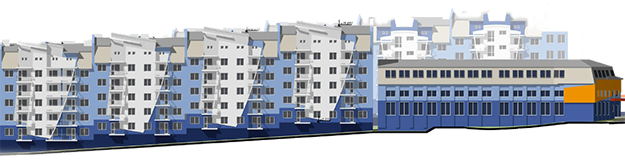 1. Информация о застройщике1.1. Наименование: Общество с ограниченной ответственностью «Строительно монтажное управление Север 7» (полное), ООО «СМУ Север 7» (сокращенное). 

1.2. Местонахождение общества: гп Икша, ул. Школьная 4Б 

1.3. Режим работы общества: понедельник-пятница – с 9:00 до 18:00, выходные дни– суббота, воскресенье. 

1.4. Сведения о государственной регистрации общества 

Дата регистрации - 24.11.2006 г. 
Орган, осуществивший государственную регистрацию: Межрайонная инспекция Федеральной налоговой службы №46 по г. Москва. 
Основной государственный регистрационный номер (ОГРН) 1067760089682 
ИНН 7722594973, КПП 772201001 

1.5. Сведения об участниках застройщика: 

ООО «АРЕТЕ-ЛЭНД» - заказчик
ООО «СМУ Север7» - инвестор, генеральный подрядчик 

1.6.Сведения о проектах строительства многоквартирных домов и иных объектов недвижимости, в которых принимал участие застройщик в течение предшествующих лет: 

1996 - 1998 гг. - строительство и сдача в эксплуатацию офисного комплекса ЗАО "Итера" (ОАО Газпром) - 17 000 м2. 

1998 - 2003 гг. - получение согласований, строительство и ввод в эксплуатацию жилого комплекса, район Ново-Переделкино, ЗАО - 31 000 м2. 

2003 - 2010 гг. - проектирование, согласование, продажа, ввод в эксплуатацию 7 коттеджных поселков от 20 до 170 коттеджей в Московской области. Площадью около 50 000 м2.2. Информация о проекте строительства:2.1. Цель проекта строительства: Строительство многоквартирного жилого комплекса «Паруса» (по генплану) со встроенными коммерческими помещениями в гп. Икша Дмитровского района Московской области 

2.2. Сроки и этапы реализации проекта: начало строительства – IV квартал 2013 года, окончание строительства и ввод в эксплуатацию – IV квартал 2014 года. 

2.3. Сведения о правах заказчика на земельный участок: земельный участок с кадастровым номером 50:04:0040422:25, на котором будет возведен жилой комплекс «Паруса», принадлежит заказчику на праве собственности на основании, свидетельства о государственной регистрации права серия 50-АЕ № 004014, выдано Управлением Федеральной службы государственной регистрации, кадастра и картографии по Московской области «16» февраля 2013г. 

2.4. Границы земельного участка: участок расположен по адресу: Московская область Дмитровского района г.п Икша, ул. Школьная. 

2.5. Площадь земельного участка: 6 844 кв.м. 

2.6. Элементы благоустройства: площадки для отдыха и игр детей и взрослых, проезды, тротуары, хозяйственные площадки, гостевые автостоянки, озеленение в соответствии с проектом. 

2.7. Местоположение Жилого Комплекса: ЖК «Паруса» расположен на земельном участке в Московской области Дмитровского района г.п Икша, ул. Школьная, 4А. 

2.8. Описание Жилого Комплекса «Паруса»: многоквартирный жилой комплекс переменной этажности с нежилыми помещениями, состоящий из двух корпусов. Первый этаж занимают коммерческие помещения.Основные технико–экономические показатели Проектная документация разработана ООО «АБСОЛЮТ ПРОЕКТ». 

Высота этажа – 3,0 м. 
Комплекс оборудован водопроводом, канализацией, водостоком, отоплением, горячим водоснабжением, электроснабжением, вентиляцией приточно-вытяжной с естественным побуждением, мусоропроводом, лифтами.
Отопление и горячее водоснабжение комплекса – от крышной газовой котельной. 
Для входа в подъезд и для подъема на первый этаж предусмотрены пандусы.2.9. Технические характеристики Жилого комплекса «Паруса»: 

Основные конструктивные элементы: 

- Наружные стены в подвале из монолитного железобетона с утеплителем, Выше отм.+О,ООО - каркасная система, пенобетонные блоки с утеплителем. 

- Перекрытие - монолитное перекрытие; 

- Перемычки - монолитные ж/б. 

- Лестницы наружные - монолитные ж/б, Внутренняя – монолитная железобетонная. 

- Крыша жилых зданий - скатная, с Внутренним Водостоком 

- Крыша офисного здания - плоская, с Внутренним Водостоком 

- Перегородки - пенобетонные блоки (120мм). 

Водоснабжение: 

Источником холодного водоснабжения является центральные сети Водоснабжения. 

Источником горячего водоснабжения являются газовые котельные 

Система холодного водоснабжения - тупиковая. 

Система горячего водоснабжения - кольцевая, с циркуляцией. 

Требуемый напор - 2.0 атм, гарантийный напор в сети - 2.0 атм. 

Трубопроводы хозяйственно-питьевого водопровода холодной и горячей воды монтируются из полипропиленовых труб. 

Сеть водопровода в здании прокладывается открыто под потолком и по стенам здания, соответственно агрессивного воздействия грунтов и грунтовых вод не будет. 

Вода хозяйственно-питьевого качества, соответствует СанПиН 2.1.4.1074-01. 

Канализация: 

Проектом предусмотрен сброс хозяйственно-бытовой канализаций в центральные сети канализации Бытовые стоки здания самотечной сетью отводятся в проектируемые канализационные стояки Ø110 ММ. 

Внутренние канализационные сети хозяйственно-бытовой и канализации прокладываются их полипропиленовых труб ТУ 4926-005-41989945-97 «Трубы и патрубки из полипропилена для канализации» Ø50, 110 мм. 

Сеть канализации прокладывается скрыто - в оштукатуренных коробах с устройством люков в местах установки ревизий и про чисток. 

Минимальный уклон трубопроводов наземной прокладки принят - 0,02 в сторону выпуска. 

Отопление и вентиляция: 

Для проектирования приняты следующие климатические данные: 

- зимняя температура -28 С 

- средняя температура отопительного периода -3.5 С 

Расчетные параметры воздуха внутри помещений в жилом доме приняты 
- для жилых комнат +22 С 
- для сан. узлов +25 С 

В качестве источника систем отопления жилого дома приняты газовые котельные. 

Система отопления дома запроектирована нагревательными приборами алюминиевыми секционными радиаторами. 

Система отопления нагревательными приборами принята двухтрубная с попутным движением теплоносителя, горизонтальной поэтажной разводкой. Теплоноситель - вода с температурой 80/60 С. 

Регулирование теплоотдачи отопительных приборов, осуществляется за счет установки терморегулирующих вентилей на каждом радиаторе. 

Монтаж трубопроводов системы отопления нагревательными приборами выполнен с использованием металлопластиковых труб «Nanoрlast». 

Монтаж металлополимерных труб производить только скрытой прокладкой. 

- разводку труб отопления выполнить над полом, стояки и опуски - в шторбе стены. 

По окончании отопительного сезона систему отопления следует оставить наполненной водой во избежание коррозии отопительных приборов. 

Вентиляция санузлов, душевых, ванн, кухни и помещении подвального этажа предусмотрена естественная посредствам вентиляционных шахт и через оконные проёмы. 

2.13. Состав общего имущества в Жилого комплеса, которое будет находиться в общей долевой собственности участников долевого строительства: внутренние инженерные коммуникации, помещения общего пользования, в том числе входные группы Дома, лестничные площадки, лестничные марши, подвал, чердак, помещения электрощитовых. 

2.14. Предполагаемый срок получения разрешения на ввод в эксплуатацию комплекса: IV квартал 2014 г. Уполномоченный орган, выдающий разрешение - администрация г. Дмитров. 

2.15. Финансовые и прочие риски при осуществлении проекта строительства:исключаются. 

2.16. Планируемая стоимость строительства: 311 000 тыс руб. (триста одиннадцать миллионов рублей). 

2.17. Перечень организаций, осуществляющих основные строительно-монтажные и другие работы: ООО «СМУ Север 7. 

2.18. Способ обеспечения исполнения обязательств застройщика по договору участия в долевом строительстве: с момента государственной регистрации договора у участников долевого строительства (залогодержателей) считаются находящимися в залоге земельный участок, указанный в п.2.5. проектной декларации, и строящийся на этом земельном участке Жилой комплекс.ПоказательКол-воЕд.изм.Количество типов секций4штОбщая площадь застройки11 484,2м2Количество жилых этажей5Общее количество квартирОбщее количество квартирОбщее количество квартир-Однокомнатных70шт-Двухкомнатных60шт-Трехкомнатных20штВсего150штОбщая площадь квартир7 759,0м2Общая площадь коммерческих помещений701,8м2Площадь помещений общего пользования107,8м2Общая площадь офисного здания872,6м2Общее число жителей320штКоличество машино-мест требуемое 
(300 маш. на 1000 жителей)138штОбщее количество машиномест на проектируемой парковке209шт